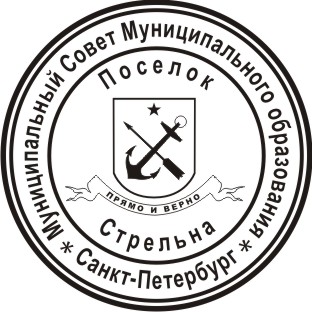 МЕСТНАЯ АДМИНИСТРАЦИЯ ВНУТРИГОРОДСКОГОМУНИЦИПАЛЬНОГО ОБРАЗОВАНИЯ ГОРОДА ФЕДЕРАЛЬНОГО ЗНАЧЕНИЯ САНКТ-ПЕТЕРБУРГА ПОСЕЛОК СТРЕЛЬНАПОСТАНОВЛЕНИЕ О внесении изменений в муниципальные программы на 2023 годВ соответствии с Бюджетным кодексом Российской Федерации, Уставом внутригородского муниципального образования города федерального значения Санкт-Петербурга поселок СтрельнаПОСТАНОВЛЯЮ:В связи с возникшей необходимостью прошу внести следующие изменения в муниципальную программу «Благоустройство территории внутригородского муниципального образования города федерального значения Санкт-Петербурга поселок Стрельна»:1. В перечне программных мероприятий на 2023 год:п.1 столбец 3 изложить «1493,0»п.п.1.1 столбец 6 изложить «1493,0»п.2 столбец 3 изложить «2070,0»п.п.2.1 столбец 6 изложить «1860,0»п.3 столбец 3 изложить «5801,9»п.3.1 столбец 4 изложить «6950,7» столбец 6 изложить «5276,6»п.4 столбец 3 изложить «1533,5»п4.1 столбец 6 изложить «1393,5»пп.4.1.1-4.1.2 столбец 6 изложить «1393,5»добавить п.4.2столбец 2 изложить «Окраска и расстановка вазонов», столбец 3 изложить «штук», столбец 4 изложить «183», столбец 5 изложить «II-IIIквартал», столбец 6 изложить «60,0», столбец 7 «Отдел благоустройства местной администрации внутригородского муниципального образования города федерального значения Санкт-Петербурга поселок Стрельна»добавить п.4.3столбец 2 изложить «Ремонт пешеходного мостика», столбец 3 изложить «штук», столбец 4 изложить «1», столбец 5 изложить «II-IIIквартал», столбец 6 изложить «80,0», столбец 7 «Отдел благоустройства местной администрации внутригородского муниципального образования города федерального значения Санкт-Петербурга поселок Стрельна»п.5 столбец 3 изложить «1236,8»добавить п.5.3столбец 2 изложить «Ремонт покрытия детской площадки», столбец 3 изложить «м2», столбец 4 изложить «154», столбец 5 изложить «II-IIIквартал», столбец 6 изложить «600,0», столбец 7 «Отдел благоустройства местной администрации внутригородского муниципального образования города федерального значения Санкт-Петербурга поселок Стрельна»2. В Адресной программе выполнения работ по проектированию благоустройства при размещении элементов благоустройства на 2023 – 2025 годып.2 столбец 5 изложить «901,0»пп.2.1 столбец 5 изложить «251,0»3. В Адресной программе выполнения работ по осуществлению благоустройства элементов благоустройства на 2023 – 2025 годп.1 столбец 5 «1860,0»пп.1.11 столбец 5 «1385,0»4. В Адресной программе выполнения работ по содержанию внутриквартальных территорий в части обеспечения ремонта покрытий, расположенных на внутриквартальных территориях, и проведения санитарных рубок (в том числе удаление аварийных, больных деревьев и кустарников) на территориях, не относящихся к территориям зеленых насаждений в соответствии с законом Санкт-Петербурга на 2023 – 2025 годп.1 столбец 4 изложить «6950,7», столбец 5 изложить «5276,6», п.1.1 столбец 5 изложить «1600,0»п.1.6 столбец 5 изложить «1200,0»п.1.13 столбец 5 изложить «728,3»добавить п.1.14столбец 2 изложить «проезд к д.17а по ул. Свободы», столбец 3 изложить «м2», столбец 4 изложить «291,9», столбец 5 изложить «590,0»5. В Адресной программе выполнения работ по размещению, содержанию, включая ремонт, ограждений декоративных, ограждений газонных, полусфер, надолбов, приствольных решеток, устройств для вертикального озеленения и цветочного оформления, навесов, беседок, уличной мебели, урн, элементов озеленения, информационных щитов и стендов, размещению планировочного устройства, за исключением велосипедных дорожек; размещению покрытий, в том числе предназначенных для кратковременного и длительного хранения индивидуального автотранспорта, на внутриквартальных территориях на 2023 – 2025 годпп.1.1-1.2 столбец 4 изложить «1393,5»п.2 столбец 2 «Ремонт и содержание элементов благоустройства», столбец 3 «184», столбец 4 «140,0»п.2.1. столбец 2 «Окраска и расстановка вазонов», столбец 3 «183», столбец 4 «60,0»п.2.1.1 столбец 2 «Территория Муниципального образования», столбец 3 «183», столбец 4 «60,0»п.2.2. столбец 2 «Ремонт переходного мостика», столбец 3 «1», столбец 4 «80,0»п.2.2.1 столбец 2 «ул. Боровая на пересечении с ул. Охотничьей», столбец 3 «1», столбец 4 «80,0»6. В связи с возникшей необходимостью прошу внести следующие изменения в муниципальную программу «Осуществление работ в сфере озеленения на территории внутригородского муниципального образования города федерального значения Санкт-Петербурга поселок Стрельна»на 2023-2025 года.7. В перечне программных мероприятий на 2023 год:пп.2.2 столбец 6 изложить «25,6»пп.2.3 столбец 6 изложить «30,0»8. В Адресной программе по созданию (размещению), переустройству, восстановлению и ремонту объектов зеленых насаждений, расположенных на территориях зеленых насаждений общего пользования местного значения на 2023-2025 годп.2 столбец 5 изложить «25,6»пп.2.1 столбец 5 изложить «25,6»п.3 столбец 5 изложить «30,0»п.3.1 столбец 5 изложить «30,0».9. Контроль за исполнением настоящего постановления оставляю за собой.10. Настоящее постановление вступает в силу с момента его принятия.11. Настоящее постановление вступает в силу с даты его подписания и подлежит официальному опубликованию (обнародованию).Глав местной администрации				            И.А.Климачева12 апреля 2023поселок Стрельна№ 44